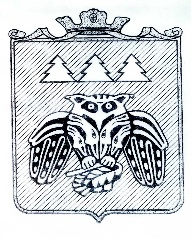 ПОСТАНОВЛЕНИЕадминистрации муниципального образованиямуниципального района «Сыктывдинский»«Сыктывдiн» муниципальнöй районынмуниципальнöй юкöнса администрациялöнШУÖМот 26 декабря 2017 года                                                                                               № 12/2236Руководствуясь Федеральным законом от 6 октября 2003 года  N131-ФЗ "Об общих принципах организации местного самоуправления в Российской Федерации", Законом Республики Коми от 24 июня 2014 года N74-РЗ "О некоторых вопросах оценки регулирующего воздействия проектов муниципальных нормативных правовых актов и экспертизы муниципальных правовых актов", Постановление Правительства РК от 18.03.2016 N 136 "Об оценке регулирующего воздействия проектов нормативных правовых актов Республики Коми, экспертизе нормативных правовых актов Республики Коми и признании утратившими силу отдельных постановлений Правительства Республики Коми", администрация муниципального образования муниципального района «Сыктывдинский»ПОСТАНОВЛЯЕТ:1. Утвердить план проведения экспертизы нормативных правовых актов администрации МО МР «Сыктывдинский», затрагивающих вопросы осуществления предпринимательской и инвестиционной деятельности, на 2018 год, согласно приложению.2. Контроль за исполнением настоящего постановления возложить на заместителя руководителя администрации муниципального района (Долингер Н.В.).3. Настоящее постановление вступает в силу со дня его подписания.Первый заместитель руководителя администрации муниципального района                                                           Л. Ю. ДоронинаПриложение к постановлению  администрацииМО МР «Сыктывдинский»от 26 декабря 2017 года № 12/2236План проведения экспертизы нормативных правовых актов администрации МО МР «Сыктывдинский», затрагивающих вопросы осуществления предпринимательской и инвестиционной деятельности, на 2018 год.Об утверждении плана проведения экспертизы нормативных правовых актов администрации МО МР «Сыктывдинский», затрагивающих вопросы осуществления предпринимательской и инвестиционной деятельности, на 2018год№ п/пНормативный правовой актРазработчик нормативного правового актаСроки проведения экспертизыПостановление администрации МО МР «Сыктывдинский» от 10 апреля 2009 года № 4/971 «Об утверждении положения о порядке формирования перечня имущества, предназначенного для передачи во владение и (или) в пользование субъектам малого и среднего предпринимательства и организациям, образующим инфраструктуру поддержки малого и среднего предпринимательства, а также формы ведения перечня»Управление земельных и имущественных отношениймарт - апрельПостановление администрации МО МР «Сыктывдинский» от 15 июня 2017 года № 6/992 «Об утверждении Порядка предоставления в аренду муниципального имущества муниципального образования муниципального района «Сыктывдинский», включенного в Перечень муниципального имущества муниципального образования муниципального района «Сыктывдинский», предназначенного для передачи во владение и (или) пользование субъектам малого и среднего предпринимательства и организациям, образующим инфраструктуру поддержки субъектов малого и среднего предпринимательства»Управление земельных и имущественных отношенийсентябрь-октябрь